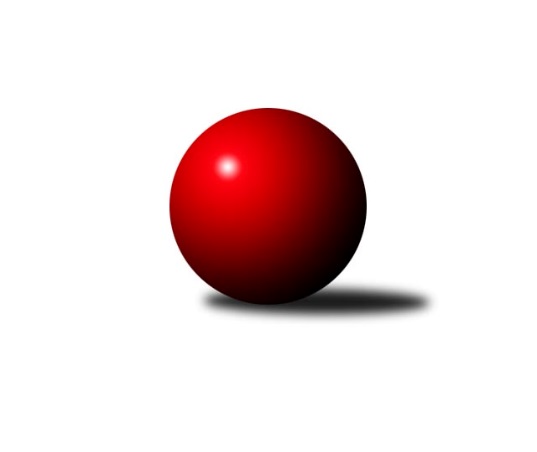 Č.4Ročník 2017/2018	17.10.2017Nejlepšího výkonu v tomto kole: 1657 dosáhlo družstvo: TJ Horní Benešov ˝E˝Meziokresní přebor-Bruntál, Opava 2017/2018Výsledky 4. kolaSouhrnný přehled výsledků:KK Minerva Opava ˝C˝	- TJ Sokol Chvalikovice˝C˝	8:2	1576:1478		16.10.TJ Kovohutě Břidličná ˝B˝	- TJ Jiskra Rýmařov ˝C˝	4:6	1502:1559		16.10.TJ Sokol Chvalíkovice ˝B˝	- TJ Opava ˝D˝	6:4	1547:1495		16.10.TJ Horní Benešov ˝E˝	- RSKK Raciborz	8:2	1657:1560		16.10.TJ Kovohutě Břidličná ˝C˝	- KK PEPINO Bruntál	1:9	1535:1607		17.10.Tabulka družstev:	1.	KK PEPINO Bruntál	4	4	0	0	27 : 5 	 	 1587	8	2.	TJ Horní Benešov ˝E˝	4	3	0	1	21 : 11 	 	 1616	6	3.	TJ Sokol Chvalíkovice ˝B˝	4	3	0	1	19 : 13 	 	 1543	6	4.	TJ Jiskra Rýmařov ˝C˝	4	3	0	1	19 : 13 	 	 1540	6	5.	KK Minerva Opava ˝C˝	4	2	0	2	19 : 13 	 	 1519	4	6.	RSKK Raciborz	4	2	0	2	15 : 17 	 	 1551	4	7.	TJ Kovohutě Břidličná ˝C˝	4	2	0	2	12 : 20 	 	 1580	4	8.	TJ Kovohutě Břidličná ˝B˝	4	1	0	3	16 : 16 	 	 1581	2	9.	TJ Opava ˝D˝	4	0	0	4	7 : 25 	 	 1477	0	10.	TJ Sokol Chvalikovice˝C˝	4	0	0	4	5 : 27 	 	 1470	0Podrobné výsledky kola:	 KK Minerva Opava ˝C˝	1576	8:2	1478	TJ Sokol Chvalikovice˝C˝	Gabriela Beinhauerová	 	 198 	 223 		421 	 2:0 	 344 	 	182 	 162		Dominik Žiga	Radek Fischer	 	 202 	 206 		408 	 2:0 	 373 	 	195 	 178		Patrik Kostka	Zuzana Šafránková	 	 200 	 177 		377 	 0:2 	 393 	 	209 	 184		Denis Vítek	Stanislav Troják	 	 180 	 190 		370 	 2:0 	 368 	 	186 	 182		Jonas Műcksteinrozhodčí: Nejlepší výkon utkání: 421 - Gabriela Beinhauerová	 TJ Kovohutě Břidličná ˝B˝	1502	4:6	1559	TJ Jiskra Rýmařov ˝C˝	Luděk Häusler	 	 188 	 175 		363 	 0:2 	 415 	 	204 	 211		Pavel Přikryl	Josef Kočař	 	 175 	 183 		358 	 0:2 	 400 	 	203 	 197		Stanislav Lichnovský	Jaroslav Zelinka	 	 192 	 183 		375 	 2:0 	 366 	 	170 	 196		Miroslav Langer	Leoš Řepka ml.	 	 201 	 205 		406 	 2:0 	 378 	 	191 	 187		Luděk Bambušekrozhodčí: Nejlepší výkon utkání: 415 - Pavel Přikryl	 TJ Sokol Chvalíkovice ˝B˝	1547	6:4	1495	TJ Opava ˝D˝	Otto Mückstein	 	 184 	 198 		382 	 0:2 	 394 	 	188 	 206		Lenka Markusová	Marek Hynar	 	 206 	 203 		409 	 2:0 	 394 	 	198 	 196		Roman Škrobánek	David Beinhauer	 	 195 	 201 		396 	 2:0 	 337 	 	160 	 177		Markéta Jašková	Dalibor Krejčiřík	 	 183 	 177 		360 	 0:2 	 370 	 	185 	 185		Vladislav Kobelárrozhodčí: Nejlepší výkon utkání: 409 - Marek Hynar	 TJ Horní Benešov ˝E˝	1657	8:2	1560	RSKK Raciborz	Roman Swaczyna	 	 184 	 188 		372 	 0:2 	 388 	 	204 	 184		Artur Tokarski	Miroslav Petřek st.	 	 212 	 193 		405 	 2:0 	 401 	 	201 	 200		Mariusz Gierczak	Eva Zdražilová	 	 226 	 195 		421 	 2:0 	 382 	 	199 	 183		Slawomir Holynski	Petr Kozák	 	 242 	 217 		459 	 2:0 	 389 	 	182 	 207		Krzysztof Wróblewskirozhodčí: Nejlepší výkon utkání: 459 - Petr Kozák	 TJ Kovohutě Břidličná ˝C˝	1535	1:9	1607	KK PEPINO Bruntál	Miroslav Smékal	 	 195 	 180 		375 	 0:2 	 409 	 	209 	 200		Tomáš Janalík	Ladislav Stárek st.	 	 181 	 197 		378 	 0:2 	 393 	 	199 	 194		Jan Mlčák	Jiří Večeřa	 	 202 	 193 		395 	 1:1 	 395 	 	215 	 180		Richard Janalík	Ota Pidima	 	 200 	 187 		387 	 0:2 	 410 	 	202 	 208		Josef Novotnýrozhodčí: Nejlepší výkon utkání: 410 - Josef NovotnýPořadí jednotlivců:	jméno hráče	družstvo	celkem	plné	dorážka	chyby	poměr kuž.	Maximum	1.	Eva Zdražilová 	TJ Horní Benešov ˝E˝	426.17	282.5	143.7	6.5	2/2	(441)	2.	Gabriela Beinhauerová 	KK Minerva Opava ˝C˝	424.50	293.3	131.2	7.0	3/3	(450)	3.	Marek Hynar 	TJ Sokol Chvalíkovice ˝B˝	414.75	285.5	129.3	5.0	2/2	(428)	4.	Leoš Řepka ml. 	TJ Kovohutě Břidličná ˝B˝	408.00	283.0	125.0	6.5	2/3	(410)	5.	Richard Janalík 	KK PEPINO Bruntál	405.33	276.3	129.0	7.0	3/4	(443)	6.	Ota Pidima 	TJ Kovohutě Břidličná ˝C˝	405.00	284.3	120.7	7.0	3/3	(417)	7.	Tomáš Janalík 	KK PEPINO Bruntál	404.00	274.8	129.3	6.3	4/4	(413)	8.	Jiří Večeřa 	TJ Kovohutě Břidličná ˝C˝	403.67	285.5	118.2	7.0	3/3	(424)	9.	Anna Dosedělová 	TJ Kovohutě Břidličná ˝B˝	403.33	292.3	111.0	11.3	3/3	(415)	10.	Jaroslav Zelinka 	TJ Kovohutě Břidličná ˝B˝	403.00	285.0	118.0	9.3	3/3	(448)	11.	Pavel Švan 	TJ Jiskra Rýmařov ˝C˝	401.00	279.0	122.0	8.5	2/3	(454)	12.	Otto Mückstein 	TJ Sokol Chvalíkovice ˝B˝	399.00	279.0	120.0	6.8	2/2	(409)	13.	Jan Mlčák 	KK PEPINO Bruntál	395.33	275.3	120.0	6.0	3/4	(398)	14.	Krzysztof Wróblewski 	RSKK Raciborz	395.00	267.2	127.8	7.3	3/3	(418)	15.	Stanislav Lichnovský 	TJ Jiskra Rýmařov ˝C˝	395.00	276.0	119.0	9.7	3/3	(422)	16.	Roman Swaczyna 	TJ Horní Benešov ˝E˝	394.33	263.8	130.5	8.3	2/2	(410)	17.	Miroslav Smékal 	TJ Kovohutě Břidličná ˝C˝	391.83	274.2	117.7	10.2	3/3	(411)	18.	Stanislav Troják 	KK Minerva Opava ˝C˝	391.00	280.5	110.5	14.5	2/3	(402)	19.	Mariusz Gierczak 	RSKK Raciborz	391.00	283.0	108.0	9.7	3/3	(401)	20.	Josef Kočař 	TJ Kovohutě Břidličná ˝B˝	390.17	269.0	121.2	10.7	3/3	(424)	21.	Artur Tokarski 	RSKK Raciborz	389.67	272.7	117.0	9.5	3/3	(398)	22.	Pavel Přikryl 	TJ Jiskra Rýmařov ˝C˝	388.33	279.5	108.8	9.5	3/3	(429)	23.	Oldřich Tomečka 	KK Minerva Opava ˝C˝	387.50	272.5	115.0	8.5	2/3	(417)	24.	Miroslav Langer 	TJ Jiskra Rýmařov ˝C˝	385.50	272.0	113.5	8.5	2/3	(414)	25.	Radek Fischer 	KK Minerva Opava ˝C˝	385.17	270.5	114.7	8.0	3/3	(408)	26.	Pavel Veselka 	TJ Kovohutě Břidličná ˝C˝	383.50	284.0	99.5	16.0	2/3	(388)	27.	Jonas Műckstein 	TJ Sokol Chvalikovice˝C˝	382.33	271.7	110.7	10.0	3/4	(401)	28.	Denis Vítek 	TJ Sokol Chvalikovice˝C˝	380.33	277.3	103.0	11.3	3/4	(403)	29.	Vladislav Kobelár 	TJ Opava ˝D˝	380.33	280.8	99.5	12.5	3/3	(427)	30.	Ladislav Stárek st. 	TJ Kovohutě Břidličná ˝C˝	376.75	257.0	119.8	8.0	2/3	(389)	31.	Slawomir Holynski 	RSKK Raciborz	376.00	272.0	104.0	9.5	2/3	(382)	32.	Lenka Markusová 	TJ Opava ˝D˝	374.00	268.7	105.3	11.7	3/3	(394)	33.	Dalibor Krejčiřík 	TJ Sokol Chvalíkovice ˝B˝	368.83	275.7	93.2	11.2	2/2	(400)	34.	Roman Škrobánek 	TJ Opava ˝D˝	367.00	266.0	101.0	16.0	3/3	(394)	35.	Luděk Häusler 	TJ Kovohutě Břidličná ˝B˝	365.25	263.0	102.3	13.8	2/3	(374)	36.	Patrik Kostka 	TJ Sokol Chvalikovice˝C˝	361.00	271.0	90.0	14.7	3/4	(374)	37.	Markéta Jašková 	TJ Opava ˝D˝	360.00	257.0	103.0	13.0	2/3	(383)	38.	Daniel Beinhauer 	TJ Sokol Chvalíkovice ˝B˝	359.00	260.5	98.5	13.0	2/2	(385)	39.	Dominik Žiga 	TJ Sokol Chvalikovice˝C˝	350.25	263.3	87.0	15.8	4/4	(356)	40.	Luděk Bambušek 	TJ Jiskra Rýmařov ˝C˝	348.00	252.5	95.5	14.5	2/3	(378)	41.	Zuzana Šafránková 	KK Minerva Opava ˝C˝	338.00	261.0	77.0	19.0	2/3	(377)		Petr Kozák 	TJ Horní Benešov ˝E˝	442.00	303.3	138.7	5.3	1/2	(459)		Miroslav Petřek  st.	TJ Horní Benešov ˝E˝	416.00	277.7	138.3	7.0	1/2	(426)		Lukáš Janalík 	KK PEPINO Bruntál	407.00	292.0	115.0	1.0	1/4	(407)		Josef Novotný 	KK PEPINO Bruntál	399.00	268.5	130.5	7.0	2/4	(410)		Přemysl Janalík 	KK PEPINO Bruntál	395.50	267.0	128.5	9.0	2/4	(422)		David Beinhauer 	TJ Sokol Chvalíkovice ˝B˝	393.33	276.3	117.0	9.7	1/2	(414)		Martin Švrčina 	TJ Horní Benešov ˝E˝	375.00	260.0	115.0	12.0	1/2	(375)		Dariusz Jaszewski 	RSKK Raciborz	375.00	265.0	110.0	7.5	1/3	(380)		Jakub Nosek 	TJ Sokol Chvalikovice˝C˝	363.50	267.0	96.5	13.0	2/4	(385)		Lukáš Zahumenský 	TJ Horní Benešov ˝E˝	358.00	262.0	96.0	16.0	1/2	(358)		Jiří Novák 	TJ Opava ˝D˝	357.00	266.0	91.0	16.0	1/3	(357)		Vilibald Marker 	TJ Opava ˝D˝	352.00	266.5	85.5	17.5	1/3	(354)		Petr Bracek. 	TJ Opava ˝D˝	341.00	237.0	104.0	9.0	1/3	(341)		Martin Kaduk 	KK PEPINO Bruntál	335.00	232.0	103.0	10.0	1/4	(335)Sportovně technické informace:Starty náhradníků:registrační číslo	jméno a příjmení 	datum startu 	družstvo	číslo startu
Hráči dopsaní na soupisku:registrační číslo	jméno a příjmení 	datum startu 	družstvo	Program dalšího kola:5. kolo23.10.2017	po	17:00	TJ Opava ˝D˝ - TJ Horní Benešov ˝E˝	23.10.2017	po	17:00	TJ Sokol Chvalikovice˝C˝ - TJ Kovohutě Břidličná ˝B˝	23.10.2017	po	17:00	KK PEPINO Bruntál - KK Minerva Opava ˝C˝	23.10.2017	po	18:00	RSKK Raciborz - TJ Kovohutě Břidličná ˝C˝	23.10.2017	po	18:00	TJ Jiskra Rýmařov ˝C˝ - TJ Sokol Chvalíkovice ˝B˝	Nejlepší šestka kola - absolutněNejlepší šestka kola - absolutněNejlepší šestka kola - absolutněNejlepší šestka kola - absolutněNejlepší šestka kola - dle průměru kuželenNejlepší šestka kola - dle průměru kuželenNejlepší šestka kola - dle průměru kuželenNejlepší šestka kola - dle průměru kuželenNejlepší šestka kola - dle průměru kuželenPočetJménoNázev týmuVýkonPočetJménoNázev týmuPrůměr (%)Výkon2xPetr KozákHor.Beneš.E4592xPetr KozákHor.Beneš.E112.684592xGabriela BeinhauerováMinerva C4211xPavel PřikrylRýmařov C109.324154xEva ZdražilováHor.Beneš.E4211xJosef NovotnýPEPINO1084102xPavel PřikrylRýmařov C4152xTomáš JanalíkPEPINO107.744091xJosef NovotnýPEPINO4101xLeoš Řepka ml.Břidličná B106.954062xMarek HynarChvalíkov. B4092xMarek HynarChvalíkov. B106.84409